ALL-BREED CARTING CLINICOpen to All Breeds 12 months or older.Thursday, April 14, 2022 10:00 am to 12:00 pmOUTDOORS, GA National Fairgrounds & Agricenter, Perry, GA (Outside the North Gate)Either bring your own Cart & Harness or a LIMITED number of Carts & Harnesses will be available at the Clinic.Cost: $5.00 per dog.  Sign up day of Clinic or use the form below & check ‘CLINIC’ as class entered.ALL-BREED CARTING TEST PREMIUM LISTPre-entries Open 12:00 PM Wednesday, March 3, 2022.Pre-entries Close when Numerical Limit is reached or 12:00 PM, Wednesday, March 30, 2022. Day-of Entries will be accepted on a space available basis and CLOSE at 11 am.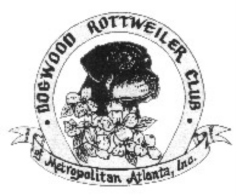 The Dogwood Rottweiler Club of Metropolitan Atlanta, Inc.(Licensed by the American Kennel Club)American Rottweiler Club Rules Carting TestOpen to All Breeds 12 months or older.Friday, April 15, 2022 9:00 am to 2:00 pm (Limited to 20 Total Entries)OUTDOORS, GA National Fairgrounds & Agricenter, Perry, GA (Outside the North Gate)I-75 Exit 135Test Secretary: Greg Benkiser, PO Bix 1876, Cumming, GA 30028Phone 770-866-0684. sugre95@gmail.comJUDGE: Vicki Turner.   EVENT CHAIR: Gordon Turner TEST CLASSES: Started, Intermediate, Excellent (offered for both single & team entries).  First test briefing will be at 10:00 am.See Test description at www.amrottclub.orgBring your own Cart & Harness.  A LIMITED number of Carts & Harnesses will be available at the Test.ENTRY FEES: Single $25.00 pre-entry, $30.00 day-of. Team $35.00 pre-entry, $40.00 day-of.  Clinic $5.00 per dog.PRIZES: Qualifying Score required for all Prizes. Unless otherwise indicated, all Prizes are offered by the Dogwood Rottweiler Club through the generosity of its Members & Friends.  RIBBON PRIZES: DRCMA offers a ROSETTE for High Score & for Reserve High Score in Test  TROPHY PRIZES: Qualifying- Dog Related Item Minimum Value $1.00	        High Score in Test- Dog Related Item Minimum Value $1.00	        Reserve High Score in Test- Dog Related Item Minimum Value $1.00	        HS Rottweiler in Test- Dog Related Item Minimum Value $1.00--------------------------------------------------------------------------------------------------------------------------------------------------------------------------------------------------------------------------------------------------------------------Official American Rottweiler Club Carting Test Entry FormI have enclosed $ ____________________ for Entry Fees.TEST CLASS (Circle):  	SINGLE: 	Started   	Intermediate   	Excellent                         CLINC _____			TEAM:      Started   	Intermediate   	ExcellentMake checks payable to & Mail Pre-entries to:  DRCMA, PO Box 1876, Cumming, GA 30028----------------------------------------------------------------------------------------------------------------------------------------------------------------------------------------------------BREED					                         VARIETY		                   SEXRegistered						                                                               CallName                                                                    		                                                               Name-------------------------------------------------------------------------------------------------------------------------------------------------------------------------------------------------------------------------------------------------------------------------------------------------------------------------------- Registration #						                                                               DOB--------------------------------------------------------------------------------------------------------------------------------------------------------------------------------------------------------------------------------------------------------------------------------------------------------------------------------ACTUAL OWNERS(S)Please Print Legibly--------------------------------------------------------------------------------------------------------------------------------------------------------------------------------------------------------------------------------------------------------------------------------------------------------------------------------OWNERS ADDRESSCITY, STATE, ZIP+4PHONE#				                                                                                                                      EMAILI agree to abide by the Rules of the AKC & the ARC and to indemnify & hold harmless the Test giving club & all persons involved against any & all claims for loss, injury or death to myself or my dog while participating. I (we) certify and represent that the dog entered is not a hazard to persons or other dogs.Signature:                                                                                                                                                                                                             Date:                                                          